Инструкция по пользованию обновленного сервиса оплаты услуг «АльянсТелеком» банковской картой через личный кабинет (автоплатеж)Создание автоплатежаВойдите в личный кабинет абонента «АльянсТелеком» (stat.inetvl.ru)  под своим логином и паролем и перейдите в раздел «Пополнение счета»: 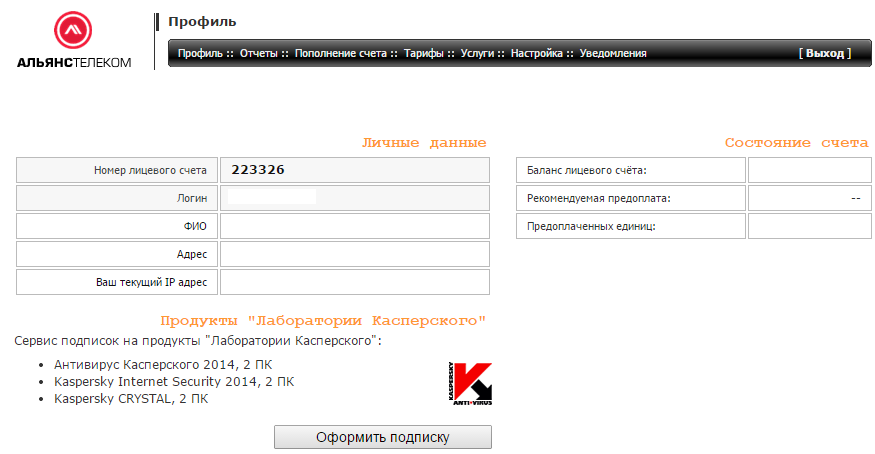 Откроется окно, в котором Вам нужно выбрать раздел «Оплата картами VISA / MasterCard / Maestro». Введите сумму желаемого платежа (от 10 руб., максимально 14999 руб.) и нажмите кнопку «Пополнять ежемесячно»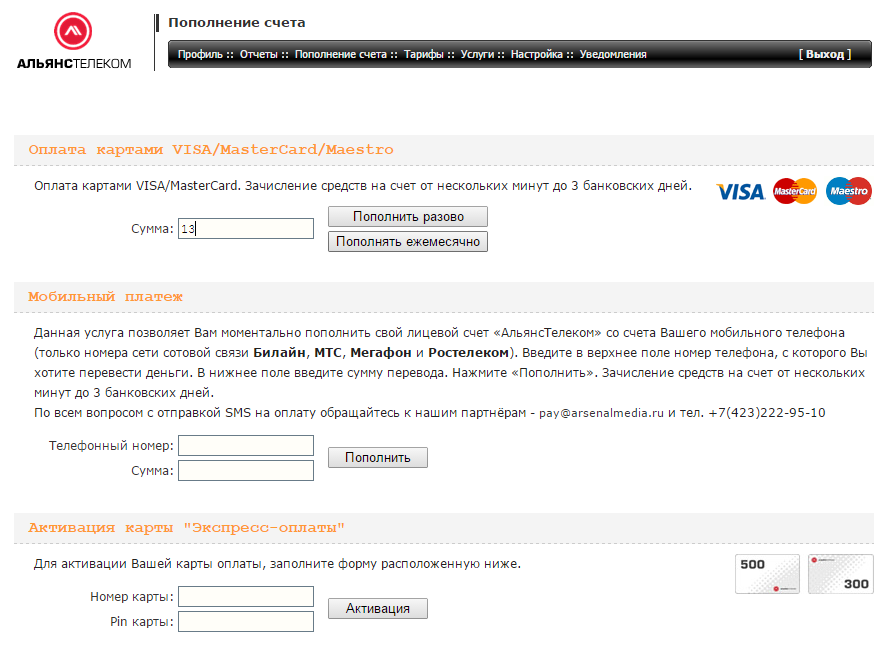 Производится переход на страницу создания автоплатежа: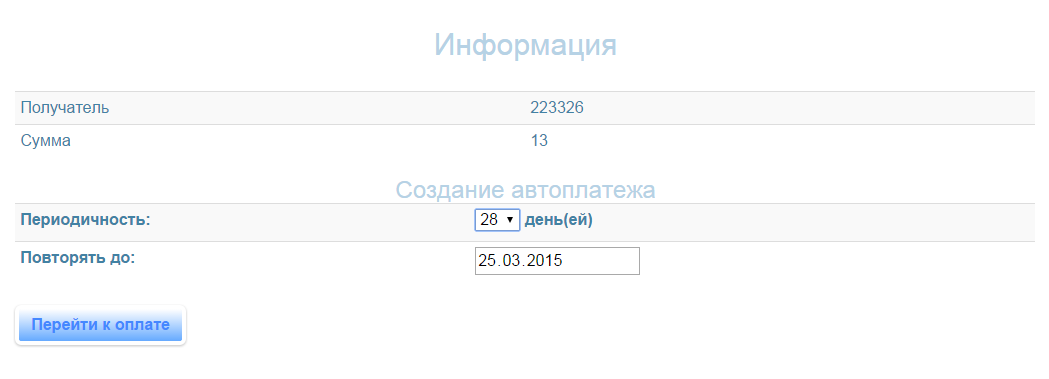 На этой странице Вы видите лицевой счет получателя (в нашем примере 223326), сумму автоплатежа (13 рублей) и раздел создания автоплатежа, в котором Вы можете выбрать периодичность в днях (1, 3 дня, для недель – 7, 14, 21 день – что соответствует режимам раз в неделю / раз в две недели / раз в три недели) либо сразу заказать ежемесячный автоплатеж (выбрав 28 дней):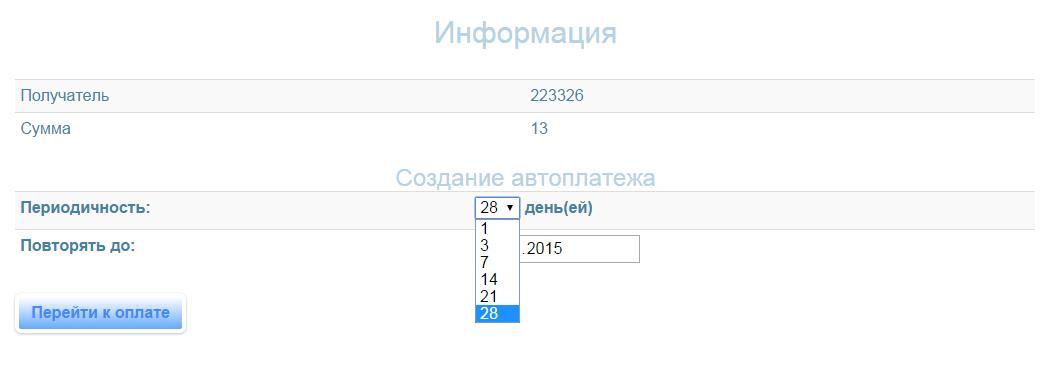 Дополнительно Вы можете установить дату окончания автоплатежа четким определением даты окончания автоплатежей: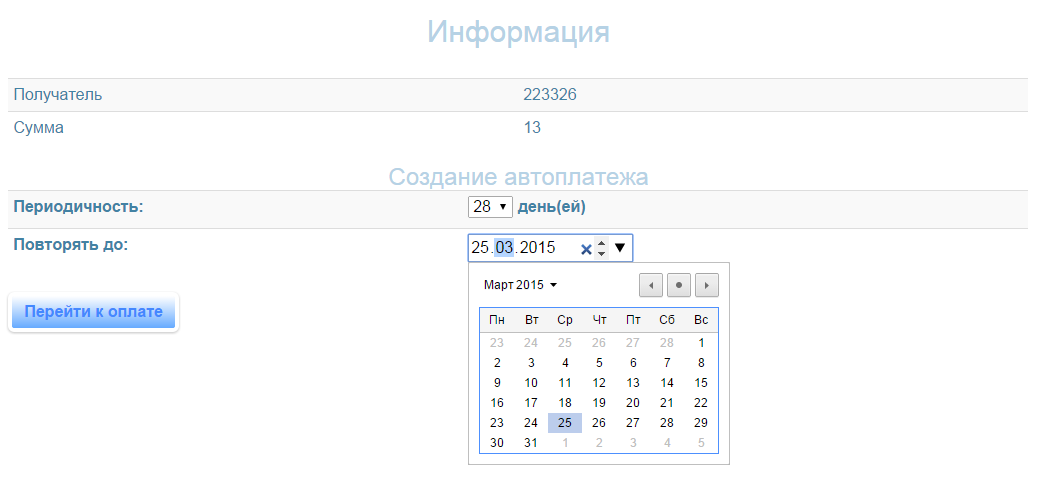 После нажатия кнопки «Перейти к оплате» открывается страница ввода реквизитов Вашей банковской карты: 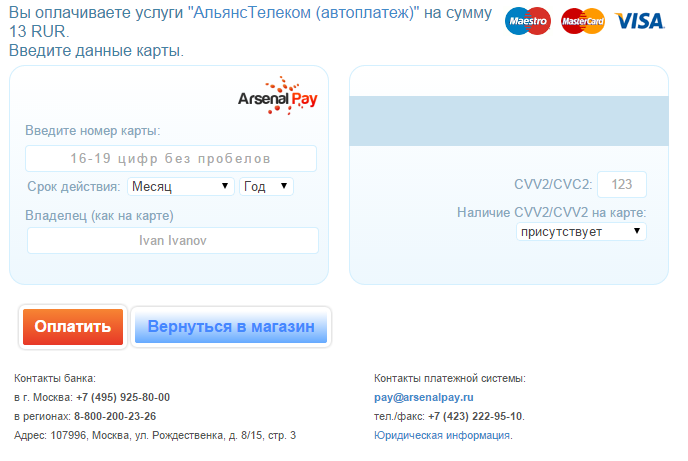 Здесь Вы заполняете реквизиты своей банковской карты, после чего нажимаете кнопку «Оплатить». В нашем примере использована карта VISA, выпущенная «Альфа-банком», поэтому на картинке далее фигурирует логотип данного банка. В Вашем случае логотип банка может быть иным: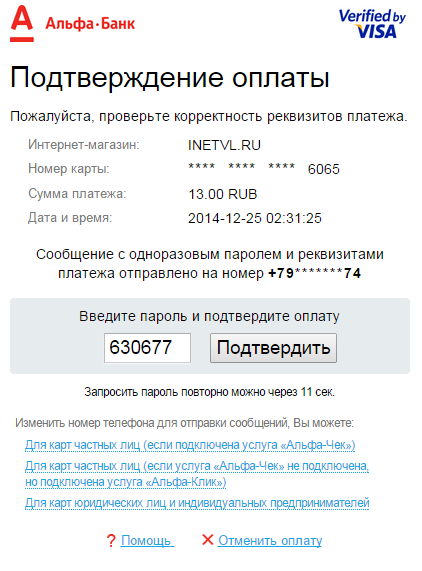 Вы вводите одноразовый пароль, полученный Вами по SMS, и успешно завершаете платеж: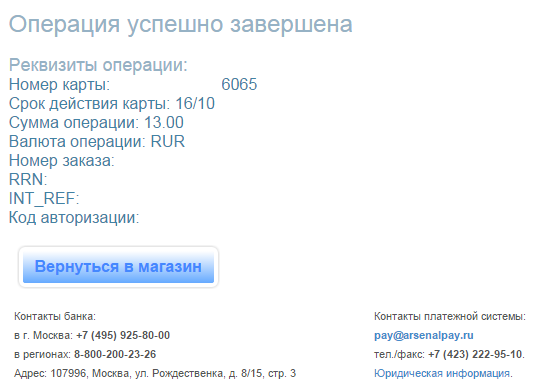 Важно! При отсутствии на Вашей карте кода CVV/CVV2 Вы не сможете воспользоваться услугой автоплатежа.Нажатием кнопки «Вернуться в магазин» Вы возвращаетесь в личный кабинет абонента «АльянсТелеком». Удобных оплат!  Изменение режима автоплатежаВойдите в личный кабинет абонента «АльянсТелеком» (stat.inetvl.ru)  под своим логином и паролем и перейдите в раздел «Пополнение счета»: Откроется окно, в котором Вам нужно выбрать раздел «Оплата картами VISA / MasterCard / Maestro». Введите сумму желаемого платежа (от 10 руб., максимально 14999 руб.) и нажмите кнопку «Пополнять ежемесячно»Производится переход на страницу создания автоплатежа, которая уже выглядит несколько иначе, чем при создании автоплатежа:   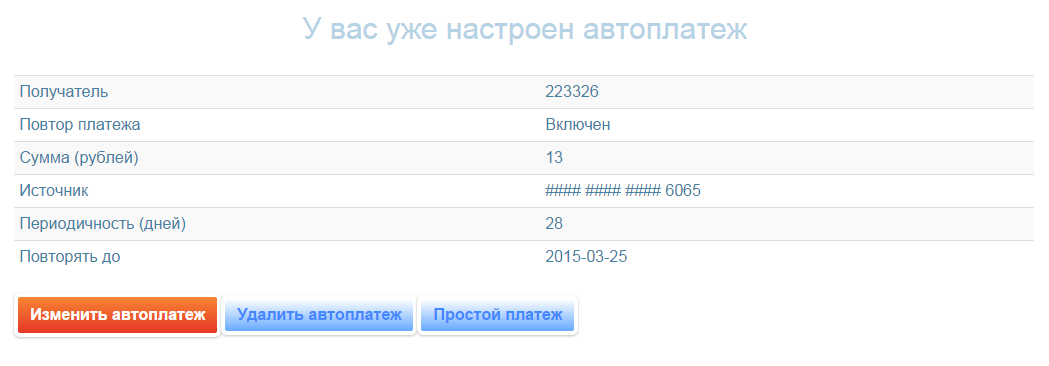 Вы можете:Изменить расписание автоплатежа (кнопка «Изменить автоплатеж»)  с действиями, аналогичными действиям при создании автоплатежа (выбор периодичности повторения и даты последнего автоплатежа):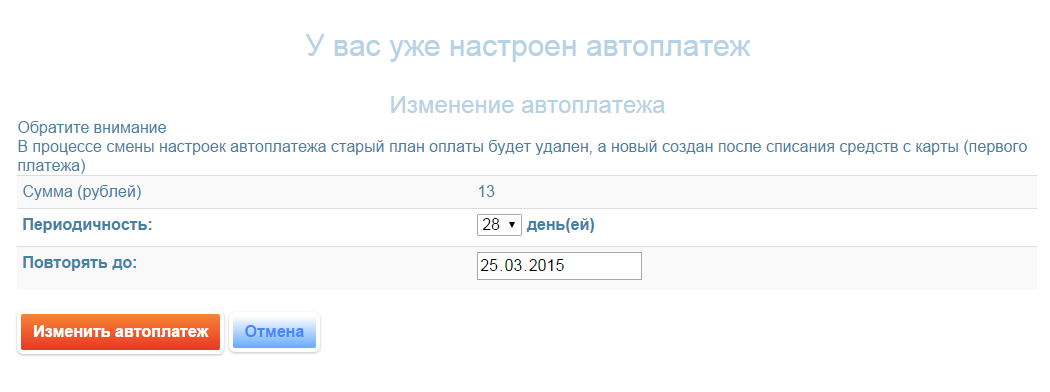 Удалить автоплатеж совсем (кнопка «Удалить автоплатеж»):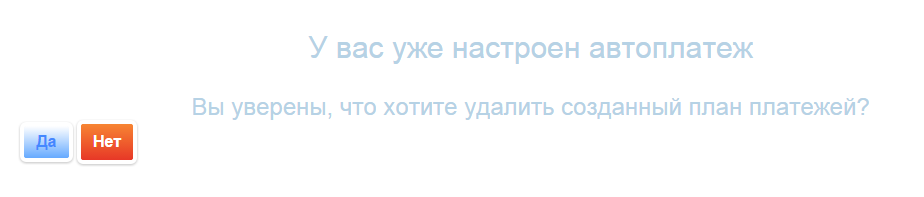 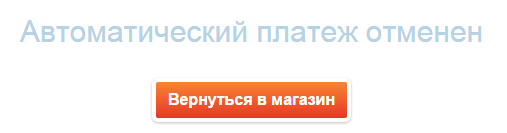 Произвести простой разовый платеж в дополнение к уже настроенному автоплатежу  (кнопка «Простой платеж»). Нажатием кнопки «Вернуться в магазин» Вы возвращаетесь в личный кабинет абонента «АльянсТелеком». Удобных оплат!  